ЧЕРКАСЬКА МІСЬКА РАДА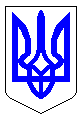 ЧЕРКАСЬКА МІСЬКА РАДАВИКОНАВЧИЙ КОМІТЕТРІШЕННЯВід 18.06.2024 № 861Відповідно до підпункту 1 пункту а частини 1 статті 34 Закону України «Про місцеве самоврядування в Україні», положення про Черкаський міський центр соціальних служб, затвердженого рішенням Черкаської міської ради від 28.05.2024           № 58-26, з метою організації соціально-побутових умов для тимчасового перебування внутрішньо переміщених та/або евакуйованих осіб/сімей з дітьми, які прибули в            м. Черкаси з територій проведення активних бойових дій Російської Федерації проти України, відповідно до вимог постанови Кабінету Міністрів України від 01.09.2023              № 930 «Деякі питання функціонування місць тимчасового проживання внутрішньо переміщених осіб», розглянувши пропозиції департаменту соціальної політики Черкаської міської ради, виконавчий комітет Черкаської міської радиВИРІШИВ:Затвердити форми документів для розміщення внутрішньо переміщених осіб та/або евакуйованих осіб/сімей з дітьми у тимчасовому притулку для осіб і сімей з дітьми за адресою: м. Черкаси, вул. а саме:         1.1. Форму договору користування ліжко-місцем/кімнатою (додаток 1).         1.2. Форму акту приймання-приймання передачі майна (додаток 2).         1.3. Правила проживання внутрішньо переміщених осіб у стаціонарній службі «Тимчасовий притулок для осіб і сімей з дітьми» Черкаського міського центру соціальних служб (додаток 3).          2. Визнати таким, що втратило чинність рішення виконавчого комітету Черкаської міської ради від 16.11.2022 № 1005 «Про затвердження форм документів для розміщення внутрішньо переміщених осіб та/або евакуйованих осіб/сімей з дітьми у тимчасовому притулку для осіб і сімей з дітьми за адресою: м. Черкаси, вул.».		3. Контроль за виконанням рішення покласти на заступника директора департаменту – начальника управління розвитку соціальної сфери департаменту соціальної політики Черкаської міської ради Ніконенко Ю.В.Міський голова	         				                                   Анатолій БОНДАРЕНКОДодаток 1ЗАТВЕРДЖЕНОрішення виконавчого комітетуЧеркаської міської радивід ___ __________ № _______                                                                 ФормаДОГОВІР ______користування ліжко-місцем/кімнатоюм. Черкаси	  _____ __________ 20___ рокуЧеркаський міський центр соціальних служб в особі директора, який діє на підставі положення (далі-Сторона 1), з однієї сторони та громадянин/ка ___________________________________________ ______________________, який/яка є внутрішньо переміщеною та/або евакуйованою  особою (далі – Сторона 2), з іншої сторони, що разом іменуються Сторонами, а окремо - Сторона, уклали цей  договір (далі - договір) про таке.ПРЕДМЕТ ДОГОВОРУ1.1. Сторона 1 надає Стороні 2 та членам її сім’ї, ____________________________________________________________________________________________________________________________________________________________________________________________________________________________________________________________________________________________________________                                      (прізвища, імена та по батькові членів сім'ї)а Сторона 2 приймає в безоплатне тимчасове користування укомплектовані меблями ліжко-місце в кімнаті №_______/кімнату  ________м2  в стаціонарній службі «Тимчасовий притулок для осіб і сімей з дітьми» за адресою: місто Черкаси,                  (далі-тимчасовий притулок) згідно з актом приймання-передачі майна, що є невід’ємною частиною договору (додаток 1 до договору).             1.2. Перелік та характеристики майна, що передається в тимчасове користування згідно з цим договором,        визначені в акті приймання-передачі майна згідно з додатком 1 до договору. 1.3. Під час проживання в тимчасовому притулку Сторона 2 та члени її сім’ї мають право користуватися місцями загального користування, до яких належать наявні на поверсі та в будівлі приміщення: загальні коридори, сходові клітини, кухня, кімната для прання та сушіння білизни, туалет, душова кімната, та інші приміщення соціально-побутового призначення, обладнані сантехнічним, електротехнічним та іншим обладнанням.ПОРЯДОК ВСЕЛЕННЯ ТА ВИСЕЛЕННЯ, ПЕРЕДАЧІ ТА ПОВЕРНЕННЯ МАЙНА2.1. Вселення, передача майна Стороною 1 та приймання майна Стороною 2 здійснюється у день підписання договору на підставі акта приймання-передачі майна.2.2 Ліжко-місце/кімната надається Стороні 2 у спільне користування з іншими поселеними відповідно до наявної кількості ліжко-місць. 2.3. У разі необхідності Сторона 2 за її заявою/письмовою згодою може бути переселена до іншої кімнати      без погіршення умов проживання.	  2.4. Передача Стороною 1 ліжко-місця/кімнати в тимчасове користування не має наслідком виникнення у Сторони 2 права власності на приміщення.             Сторона 2 не має права здійснювати поділ ліжко-місць/кімнат, здавати їх в піднаймання або вселяти інших громадян до кімнати. 2.5. У разі припинення договору Сторона 2 зобов’язана звільнити ліжко-місце/кімнату та повернути Стороні 1 надане в безоплатне тимчасове користування майно згідно з переліком, наведеним в акті приймання-передачi майна, у справному стані з урахуванням нормального зносу.  Майно вважається  поверненим з моменту підписання Сторонами акту його приймання-передачi.	2.6. У разі пошкодження майна Сторона 2 зобов’язана відремонтувати або відшкодувати його вартість на рахунок Сторони 1 згідно з дефектним актом. 	2.7. Після підписання Сторонами акту приймання-передачі майна Сторона 2 повертає Стороні 1 ключі від кімнати.	2.8. Для отримання ліжко-місця/кімнати Сторона 2 надає медичну довідку на себе та на кожного члена сім’ї.3. УМОВИ КОРИСТУВАННЯ ЛІЖКО-МІСЦЕМ/ КІМНАТОЮ	3.1. Плата за користування ліжко-місцем/кімнатою не здійснюється.                                                      3.2. Оплата комунальних послуг здійснюється Стороною 1 в рамках отримання компенсації за спожиті комунальні послуги під час розміщення внутрішньо переміщених осіб у будівлях (приміщеннях) об’єктів державної, комунальної та приватної власності у період воєнного стану відповідно до постанови Кабінету Міністрів України від 11.03.2022 № 261 «Про затвердження Порядку та умов надання компенсації за спожиті комунальні послуги під час розміщення внутрішньо переміщених осіб у будівлях (приміщеннях) об’єктів державної, комунальної та приватної власності у період воєнного стану».4. ПРАВА ТА ОБОВ'ЯЗКИ СТОРІН	4.1.  Сторона 1 зобов’язана:	4.1.1. Утримувати будівлю відповідно до встановлених санітарних правил та норм експлуатації. 	4.1.2. Забезпечувати надання Стороні 2 житлово-комунальних послуг. 	4.1.3. Проводити необхідний капітальний та поточний ремонт, згідно з кошторисними призначеннями, відповідно до вимог бюджетного законодавства. 	4.1.4. Своєчасно здійснювати підготовку будівлі і технічного обладнання до експлуатації в осінньо-зимовий період. 	4.1.5. Інформувати Сторону 2 про прийняття рішень, які стосуються її проживання та побуту. 	4.1.6. Ознайомити Сторону 2 при підписанні акту приймання-передачі майна з Правилами проживання внутрішньо переміщених осіб у тимчасовому притулку, що є невід’ємною частиною договору (додаток 2 до договору), правилами внутрішнього розпорядку тимчасового притулку, правилами техніки пожежної безпеки, електробезпеки.	4.1.7. Створювати умови	для	безперешкодного	доступу Сторони 2 до місць загального користування.  4.1.8. Не допускати дискримінації Сторони 2 за будь-якими ознаками, проявів фізичного, сексуального, психологічного, економічного, гендерного або іншого насильства в будь-якій формі, забезпечити дотримання працівниками тимчасового притулку норм професійної етики, толерантного ставлення до поглядів, ідеологічних та релігійних переконань, поваги до честі та гідності. 	4.2. Сторона 1 має право:	4.2.1. Вимагати від Сторони 2 дотримання Правил проживання внутрішньо переміщених осіб у тимчасовому притулку, правил внутрішнього розпорядку у тимчасовому притулку, правил техніки пожежної безпеки, електробезпеки.                4.2.2. Контролювати дотримання Стороною 2 правил користування електропобутовими приладами.	4.2.3. У разі звільнення ліжко-місць у кімнаті провести поселення мешканців на вільні ліжко-місця, відповідно до встановленого порядку поселення.	4.2.4. Перевіряти санітарний та технічний стан наданого Стороні 2 ліжко-місця/кімнати планово, але не частіше ніж один раз на місяць, позапланово - при надзвичайних ситуаціях, за зверненням мешканців, за потреби.      4.2.5. У разі проведення капітальних ремонтних робіт та під час проведення поточних ремонтних робіт (за письмовою заявою Сторони 2) переселити Сторону 2 в інше приміщення на час проведення ремонту.  4.2.6. У разі коли Сторона 2 або інші особи, за дії яких вона відповідає чи є законним представником, опікуном, піклувальником, використовують приміщення не за призначенням, порушують громадський порядок, чинять інші протиправні дії та (або) систематично порушують права та інтереси інших громадян, попередити Сторону 2 про необхідність усунення таких порушень.  4.2.7. Розірвати цей договір із Стороною 2 у разі систематичного порушення останньою умов цього договору, а також вимог, встановлених Порядком функціонування місць тимчасового проживання внутрішньо переміщених осіб, затвердженим постановою Кабінету Міністрів України від 01.09.2023 № 930 «Деякі питання функціонування місць тимчасового проживання внутрішньо переміщених осіб», та законодавством України.  4.2.8. Залучати Сторону 2/членів її сім’ї (за їх згодою), яка є непрацюючою працездатною та несамозайнятою/які є непрацюючими працездатними та несамозайнятими особами, протягом 20 годин на тиждень виконувати роботи, спрямовані на підтримку належних побутових умов перебування в місці тимчасового проживання, перелік яких узгоджується Сторонами.	4.3. Сторона 2 та члени її сім’ї зобов’язані:          4.3.1. Перед вселенням до тимчасового притулку, при підписанні акту приймання-передачі майна ознайомитись з Правилами проживання внутрішньо переміщених осіб у тимчасовому притулку, що засвідчити особистим підписом.    4.3.2. Дбайливо ставитись до приміщення та майна (меблів, обладнання та інвентарю). У разі псування або пошкодження відповідного майна (меблів, сантехнічного та електрообладнання тощо), залиття кімнати або місць загального користування з вини Сторони 2 відшкодувати матеріальні збитки чи вартість втраченого майна або сплатити на рахунок Сторони 1 кошти за ремонт відповідно до дефектного акту чи втрачене майно або відновити все до попереднього стану.	4.3.3. Неухильно дотримуватися умов цього договору, правил внутрішнього розпорядку тимчасового притулку,  Правил проживання внутрішньо переміщених осіб у тимчасовому притулку, правил техніки безпеки, пожежної безпеки під час користування електричними, приладами та законодавства України.	4.3.4. Використовувати ліжко-місце/кімнату та майно відповідно до його призначення згідно з цим договором, підтримувати належний санітарний стан в кімнаті та в місцях загального користування. 	4.3.5. Не зберігати та не користуватися в приміщеннях легкозаймистими та горючими рідинами, вибухонебезпечними та хімічно агресивними речовинами, іншими речовинами та матеріалами, що спричиняють чи можуть спричинити шкоду життю та здоров’ю оточуючих.  4.3.6. У разі виявлення несправностей сантехнічного та електрообладнання, меблів, залиття приміщення або місць загального користування негайно поінформувати відповідальних працівників Сторони 1;	4.3.7. Економно витрачати електроенергію, воду.	4.3.8. Не порушувати цілісність пломб приладів обліку води, тепла, не допускати самовільного втручання в роботу цих приладів. Ремонтні роботи в кімнаті у разі виникнення такої необхідності проводити виключно після отримання письмового дозволу Сторони 1.          4.3.9. Не перешкоджати іншим особам у правомірному користуванні місцями загального користування.	4.3.10. Не допускати виконання дій, що викликають псування приміщень, майна місця тимчасового проживання, порушують умови проживання інших осіб;	4.3.11. У разі виселення передати все майно, що було надано у користування, шляхом підписання акту приймання - передачі.  4.3.12. Виселитися з приміщення протягом 15 календарних днів з дати припинення права користування у звʼязку із закінченням строку дії цього договору або його дострокового розірвання, чи в інших випадках, передбачених законодавством України та вимогами цього договору.  4.3.13. Дотримуватися етичних норм і правил, культури спілкування, принципів толерантності, гуманізму, поваги до честі та гідності інших мешканців, працівників Черкаського міського центру соціальних служб (далі-центр) та тимчасового притулку. 	4.4. Сторона 2 та члени її сім’ї мають право:	4.4.1. Користуватися на рівних умовах з іншими особами приміщеннями загального користування, обладнанням та інвентарем.	4.4.2. Користуватись ліжко-місцем/кімнатою, місцями загального користування та житлово-комунальними послугами згідно з умовами цього договору. 	4.4.3. За погодженням із Стороною 1 переселитися на інше ліжко-місце/до іншої кімнати в межах будівлі за наявності вільних ліжко-місць/кімнати.          4.4.4.  На заміну майна, що стало непридатним для використання не з вини Сторони 2.         4.4.5. Звертатися до Сторони 1 із зверненнями щодо умов проживання та функціонування тимчасового притулку.         4.4.6. У будь-який момент розірвати цей договір в односторонньому порядку за умови відшкодування вартості майна, пошкодженого або знищеного з вини Сторони 2.	4.5. Стороні 2 та членам її сім’ї забороняється:		4.5.1. Самовільно здійснювати переобладнання та перепланування приміщень.	4.5.2. Зберігати в тимчасовому притулку вибухонебезпечні матеріали і речовини тощо.	4.5.3. Порушувати вимоги щодо дотримання допустимого рівня шуму в жилих приміщеннях.	4.5.4. Самовільно переселятися на інше ліжко-місце/до іншої кімнати.		4.5.5. Вживати та зберігати наркотичні або токсичні речовини, вживати алкогольні напої та перебувати в будівлі в стані сп’яніння внаслідок вживання алкогольних напоїв, наркотичних, токсичних або інших речовин.		4.5.6. Палити в приміщеннях та на території будівлі крім спеціально відведених для цього місць.		4.5.7. Використовувати електропобутові прилади без дозволу Сторони 1.5. ВІДПОВІДАЛЬНІСТЬ СТОРІН І ВИРІШЕННЯ СПОРІВ	5.1. За невиконання чи неналежне виконання умов цього договору Сторони несуть відповідальність, передбачену законодавством України.  	5.2. Усі спори, що виникають з цього Договору або пов'язані із ним, вирішуються шляхом переговорів між Сторонами. Якщо відповідний спір неможливо вирішити шляхом переговорів, він вирішується в судовому порядку відповідно до чинного законодавства України. 6. СТРОК, ПОРЯДОК ТА УМОВИ ПРИПИНЕННЯ ДІЇ ДОГОВОРУ	         6.1. Цей договір укладений строком на 6 (шість) місяців включно і набирає чинності з дня його підписання Сторонами.                                                                                                                                                                 6.2. Зміни та доповнення до договору, зокрема щодо продовження строку та умов його дії узгоджуються Сторонами шляхом підписання додаткових угод.         6.3. Цей договір може бути достроково розірвано за умови наявності однієї з таких підстав:                                                           6.3.1. письмова заява Сторони 2 (за умови відсутності спору, у якому Сторона 2 є однією з сторін);          6.3.2. припинення обставин, що спричинили внутрішнє переміщення;                                                    6.3.3. за рішенням суду.         6.4. Цей договір може бути розірвано в односторонньому порядку Стороною 1 у таких випадках:           6.4.1. систематичне порушення Стороною 2 умов цього договору та Правил проживання внутрішньо переміщених осіб у тимчасовому притулку, зокрема правил користування приміщенням, громадського порядку, прав і законних інтересів інших осіб, які проживають у тимчасовому притулку, використання приміщення не за призначенням, навмисного псування обладнання, інвентарю тощо.                                                                                                   6.4.2. відсутність Сторони 2 у тимчасовому притулку понад 60 днів підряд без попередження директора центру. У разі наявності у Сторони 2 причин для продовження строку її відсутності за місцем проживання понад 60 днів така особа звертається з відповідною письмовою заявою до директора центру. У такому разі строк відсутності Сторони 2 за місцем проживання може бути збільшено до 90 днів;  6.5. Розірвання договору на підставах, встановлених пунктами 6.3 та 6.4. цього розділу, здійснюється шляхом надсилання стороною письмового повідомлення іншій стороні про розірвання цього договору за 15 (пʼятнадцять) календарних днів до запланованої дати такого розірвання.                                      6.6. У разі дострокового розірвання договору Сторона 2 зобов’язана виселитися з приміщення протягом 15 календарних днів з дня припинення права користування.6.7. Взаємовідносини сторін, не врегульовані цим договором, регулюються законодавством України.7. ДОДАТКОВІ ПОЛОЖЕННЯ7.1. Договір укладений у двох оригінальних примірниках, які мають однакову юридичну силу і зберігаються по одному в кожної зі Сторін.7.2. Додатки до договору є його невід’ємною частиною:                 додаток 1 - Акт приймання-передачі майна                   додаток 2 - Правила проживання внутрішньо переміщених осіб у стаціонарній службі «Тимчасовий притулок для осіб і сімей з дітьми» Черкаського міського центру соціальних служб8. РЕКВІЗИТИ СТОРІНВ.о. директора департаменту соціальноїполітики Черкаської міської ради                                                       Юлія НІКОНЕНКОДодаток 2ЗАТВЕРДЖЕНОрішення виконавчого комітетуЧеркаської міської радивід _____________ № _______                                                       ФормаДодаток 1                                                  до договору  від ___ _________20____року № ____  АКТприймання-передачі майнам. Черкаси		 _______ 20___ рокуЧеркаський міський центр соціальних служб в особі директора  (далі – Сторона 1), яка діє на підставі положення з однієї сторони, та громадянин/ка_________________________________________, який/яка є внутрішньо переміщеною та/або евакуйованою особою, ідентифікаційний номер___________________, (далі – Сторона 2), місце проживання фізичної особи: __________________________________________________________________,з іншої сторони, підписали цей акт про наступне:1.1. Згідно з умовами договору  про користування ліжко-місцем/кімнатою № ____  від ____ _______20__ року, Сторона 1 передає, а Сторона 2 та члени її сім’ї_________________________________________________________________________________________________________________________________________________________________________________________________________________________________________________________________________________(прізвища, імена та по батькові членів сім'ї)приймають в безоплатне тимчасове користування ліжко-місце в кімнаті №_______/кімнату ________м2  та площ спільного користування (ванна кімната, коридор, кухня та інше) __________м2, за адресою: м. Черкаси, вулиця 	1.2. Майно передано Стороною 1 та прийнято Стороною 2 у наступному стані: 	 1.3. Технічний та санітарний стан ліжко-місця/ кімнати________________________________________________.1.4. Сторони  не мають претензій одна до одної щодо стану та  передачі майна.1.5. Акт складений у двох примірниках, кожен з яких має однакову юридичну силу, по одному примірнику для кожної із сторін.1.6. Цей акт є невід’ємною частиною договору про користування ліжко-місцем/кімнатою № ___ від ____ _______20__ року.В.о. директора департаменту соціальноїполітики Черкаської міської ради                                                       Юлія НІКОНЕНКОДодаток 3ЗАТВЕРДЖЕНОрішення виконавчого комітетуЧеркаської міської радивід _____________ № _______Додаток 2                                                  до договору  від  ___ _________20____року № ____  ПРАВИЛА
проживання внутрішньо переміщених осіб 
у стаціонарній службі «Тимчасовий притулок для осіб і сімей з дітьми» Черкаського міського центру соціальних служб 1. Ці Правила визначають порядок проживання внутрішньо переміщених осіб у приміщеннях стаціонарної служби «Тимчасовий притулок для осіб і сімей з дітьми» Черкаського міського центру соціальних служб (далі - приміщення тимчасового притулку) та користування ними. Правила є невід’ємною частиною договору користування ліжко-місцем/кімнатою в приміщеннях тимчасового притулку (далі-договір).Доступ до приміщень тимчасового притулку мають виключно внутрішньо переміщені особи, з якими укладено договір, та члени їх сімей. Доступ інших осіб можливий виключно з дозволу керівника тимчасового притулку. Візити співробітників міжнародних та національних неурядових організації, благодійних фондів, волонтерів та (або) інших осіб, які надають допомогу, здійснюються за попереднім узгодженням з директором Черкаського міського центру соціальних служб (далі- центр).2. Мешканці тимчасового притулку зобов’язані:2.1. Дотримуватися та виконувати умови договору, цих Правил,  правил техніки пожежної безпеки, громадського порядку, інших нормативно-правових актів, накази організаційно-розпорядчого характеру директора центру. 2.2. Дбайливо ставитися до приміщень та майна тимчасового притулку.2.3. Використовувати ліжко-місце в кімнаті/кімнату, місця загального користування та майно тимчасового притулку відповідно до його призначення згідно з договором. Утримувати кімнату та місця загального користування в чистоті відповідно до протипожежних та державних медико-санітарних нормативів та правил;2.4. Економно використовувати гарячу та холодну воду, електричну енергію.2.5. Не зберігати та не користуватися вибухонебезпечними та хімічно агресивними речовинами в тимчасовому притулку.2.6. У разі виявлення несправностей майна тимчасового притулку, залиття приміщення або місць загального користування негайно поінформувати керівника тимчасового притулку. Керівник тимчасового притулку не несе відповідальність за шкоду, завдану життю, здоров’ю, майну внутрішньо переміщеної особи у випадку неузгоджених, здійснених на власний ризик та з власної ініціативи дій щодо ремонту чи експлуатації пошкодженого сантехнічного та/або електрообладнання. 2.7. Не курити, не вживати та не зберігати в тимчасовому притулку алкогольні напої, токсичні та наркотичні речовини.2.8. Виселитися з приміщення протягом 15 календарних днів з дати припинення права користування у звʼязку із закінченням строку дії договору користування ліжко-місцем/кімнатою тимчасового притулку або його дострокового розірвання, чи в інших випадках, передбачених законодавством України.У разі самостійної заміни замка у дверях або втрати виданих ключів забезпечити наявність дублікату ключів. 2.9. Не порушувати правил внутрішнього розпорядку тимчасового притулку.2.10. Використовувати ліжко-місце в кімнаті/кімнату за призначенням, забезпечувати збереження майна тимчасового притулку. 2.11. Не перешкоджати іншим особам у правомірному користуванні місцями загального користування. 2.12. Не здійснювати дії, що викликають псування приміщень, приладів та обладнання тимчасового притулку (не викидати відходи від приготування їжі в туалети, раковини для миття посуду та умивання), порушують умови проживання інших осіб.2.13. Утримувати тварин за попереднім погодженням з керівником тимчасового притулку. 2.14. Дотримуватися етичних норм і правил поведінки, культури спілкування, проявляти толерантне, шанобливе ставлення, повагу до прав, честі та гідності інших мешканців, працівників центру та тимчасового притулку. 3. Мешканцям тимчасового притулку забороняється: 3.1. Порушувати вимоги щодо дотримання допустимого рівня шуму в приміщеннях, вмикати телевізійну, комп’ютерну та радіо-, аудіо-апаратуру на гучність, що перевищує звукоізоляцій їсть кімнати, що ускладнює працю і відпочинок мешканців інших кімнат. 3.2. Виробляти, розпивати алкогольні, слабоалкогольні напої, виготовляти, зберігати або вживати наркотичні засоби, психотропні речовини або їх аналоги.3.3. Курити, вживати та використовувати тютюнові вироби, предмети, пов’язані з їх вживанням, трав’яні вироби для куріння, електронні сигарети, пристрої для споживання тютюнових виробів без їх згоряння, кальяни у місцях, де це заборонено законом;3.4. Самовільно здійснювати переобладнання та перепланування приміщень та місць загального користування, що, зокрема, передбачають втручання в несучі конструкції та/або інженерні системи загального користування, потребують отримання дозвільних документів для їх виконання; встановлювати супутникові антени та кондиціонери з порушенням вимог містобудівного законодавства, зокрема у місцях, де вони погіршують архітектурний вигляд будівлі; 3.5. Самовільно переселятися з однієї кімнати в іншу, здійснювати поділ, здавати в піднаймання або вселяти інших громадян до кімнати; 3.6. Реєструвати в приміщенні будь-які підприємства, установи та організації, інших осіб;3.7. Зберігати в кімнатах та місцях загального користування легкозаймисті та горючі рідини, вибухонебезпечні матеріали і речовини тощо.3.8. Захаращувати допоміжні приміщення.3.9. Самовільно втручатися у роботу електрообладнання, електричних мереж тощо.4. Загальний контроль за дотриманням цих Правил здійснює керівник тимчасового притулку. Для здійснення контролю за дотриманням цих Правил керівник тимчасового притулку ініціює утворення комісії у складі керівника тимчасового притулку,  адміністратора-чергового та соціального працівника тимчасового притулку. Контроль за дотриманням правил проживання здійснюється шляхом безпосереднього огляду кімнат/приміщень загального користування, проведення профілактичних бесід з внутрішньо переміщеними особами, роз’яснювальної роботи щодо порушення існуючих заборон у поведінці мешканців.Про факт порушення цих Правил комісією складається акт про порушення умов цих Правил та договору в довільній формі, який надається на підпис особі, що здійснила порушення. У разі відмови від підпису акт підписується членами комісії та двома свідками. Особа, що здійснила порушення, або її уповноважена особа має право обґрунтувати свою відмову в підписанні акта.На підставі акта про порушення умов цих Правил та договору особі під підпис видається письмове попередження для ознайомлення та усунення порушень. У разі відмови особи, якій надано попередження, поставити підпис про ознайомлення із змістом такого попередження факт ознайомлення та вручення письмового попередження підтверджується двома свідками. У разі незгоди особи із таким попередженням вона може подати скаргу в установленому законодавством порядку або оскаржити його до суду.У разі виявлення ознак здійснення адміністративного чи кримінального правопорушення з боку внутрішньо переміщеної особи, для їх припинення можуть залучатися правоохоронні органи.За порушення внутрішньо переміщеною особою умов цих Правил та умов договору керівник тимчасового притулку має право:усно або письмово попередити про порушення умов цих Правил та (або) договору з вимогою про негайне припинення/усунення правопорушення;у разі вчинення внутрішньо переміщеною особою двох або більше порушень протягом строку дії договору достроково припинити право внутрішньо переміщеної особи на користування ліжко-місцем/кімнатою шляхом дострокового розірвання договору, надіславши письмове повідомлення про розірвання такого договору за 15 (пʼятнадцять) календарних днів до запланованої дати такого розірвання на підставі підпунктів 4.2.6. та 4.2.7 пункту 4.2.  розділу 4 «Права та обов’язки сторін» договору. В.о. директора департаменту соціальноїполітики Черкаської міської ради                                                              Юлія НІКОНЕНКОПро затвердження форм документів для розміщення внутрішньо переміщених осіб та/або евакуйованих осіб/сімей з дітьми у тимчасовому притулку для осіб і сімей з дітьми за адресою:                       м. Черкаси, Черкаський міський центр соціальних служб (Сторона 1)Юридична адреса: вул. м. Черкаси, 18001Код ЄДРПОУ _____________              ____________        (Підпис)                         (ПІП)                   Сторона 2____________________________________________________________________________________________________________________________________________________________________________________________________________________________________________________________________________________________________________(ПІП, місце проживання/реєстрації, паспортні дані, ідентифікаційний код)_______________    ________________                                        (Підпис)               (ПІП)                                                                  НайменуванняКількістьСтанВартість, грн.Черкаський міський центр соціальних служб (Сторона 1)Юридична адреса: вул. м. Черкаси, 18001Фактична адреса: вул. м. Черкаси, 18001Код ЄДРПОУ _____________                    ____________       (Підпис)                           (ПІП)                                        Сторона 2____________________________________________________________________________________________________________________________________________________________________________________________________________________________________________________________________________________________________________(ПІП, місце проживання/реєстрації, паспортні дані, ідентифікаційний код)____________        ___________    (Підпис)                      (ПІП)                                                               